 North High School PTSA 2019/2020 Information FormCash or Check Payable to North High School PTSAThis form may be returned to the NHS front office, to your student’s homeroom teacher, or via mail to NHS PTSA, 15331 HWY 41 N, Evansville, IN 47725Student Name:________________________________Grade_____Homeroom:_______________________Student Name:________________________________Grade_____Homeroom:_______________________Parent or Guardian Name:_______________________________________________________________Address:_______________________________________________________________________________Zip:________________________     Phone:_________________________  TEXT:   YES         NOEmail:_________________________________________________________________________________NHS PLAIN VANILLA FUNDRAISERNHS PVF is a great opportunity for our school because 100% of the money donated stays with our PTSA to benefit NHS staff and students.*No Door-to-Door or Internet Sales*Tax Deductible*The EASIEST FUNDRAISER you will ever be asked to support!!!Here’s the SCOOP…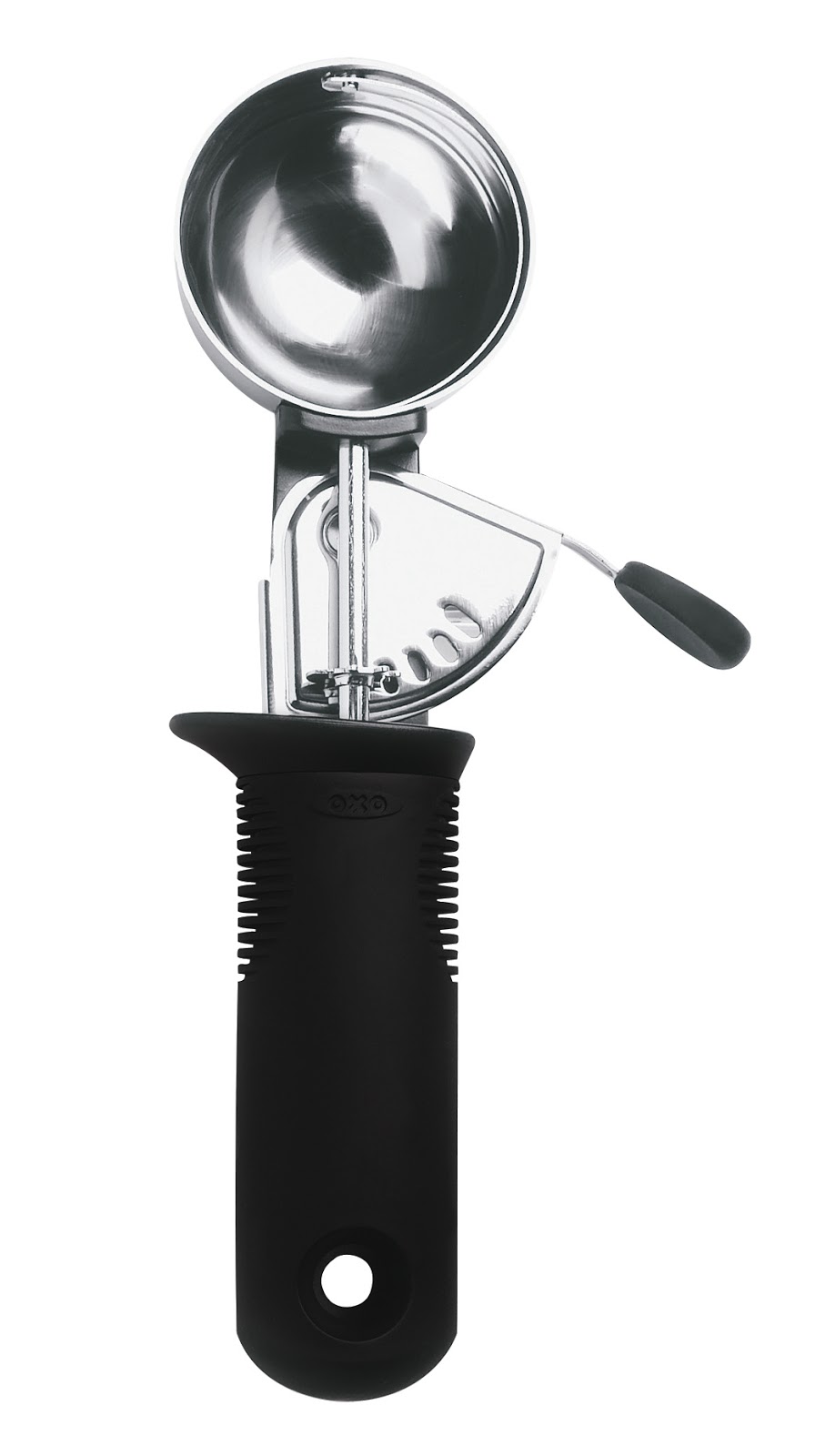 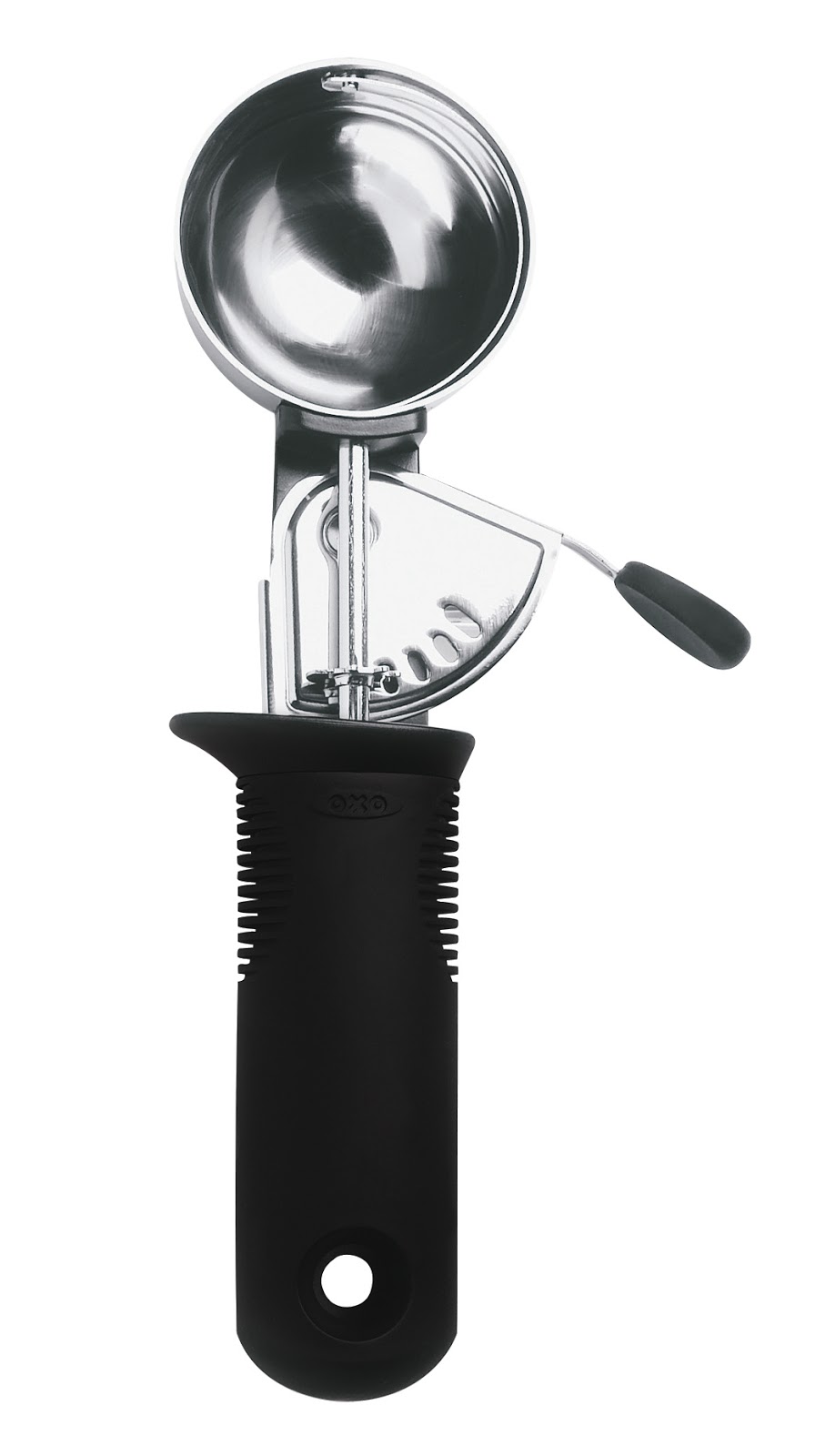 To ensure that NHS PTSA can continue to provide and/or support events and programs like Apple Days, PAYDAY, Staff Appreciation, Academic Recognition, Teacher Grants, etc..., funds must be generated.For success, a goal of $7500 has been set with a suggested donation of $25 per family.    _____$25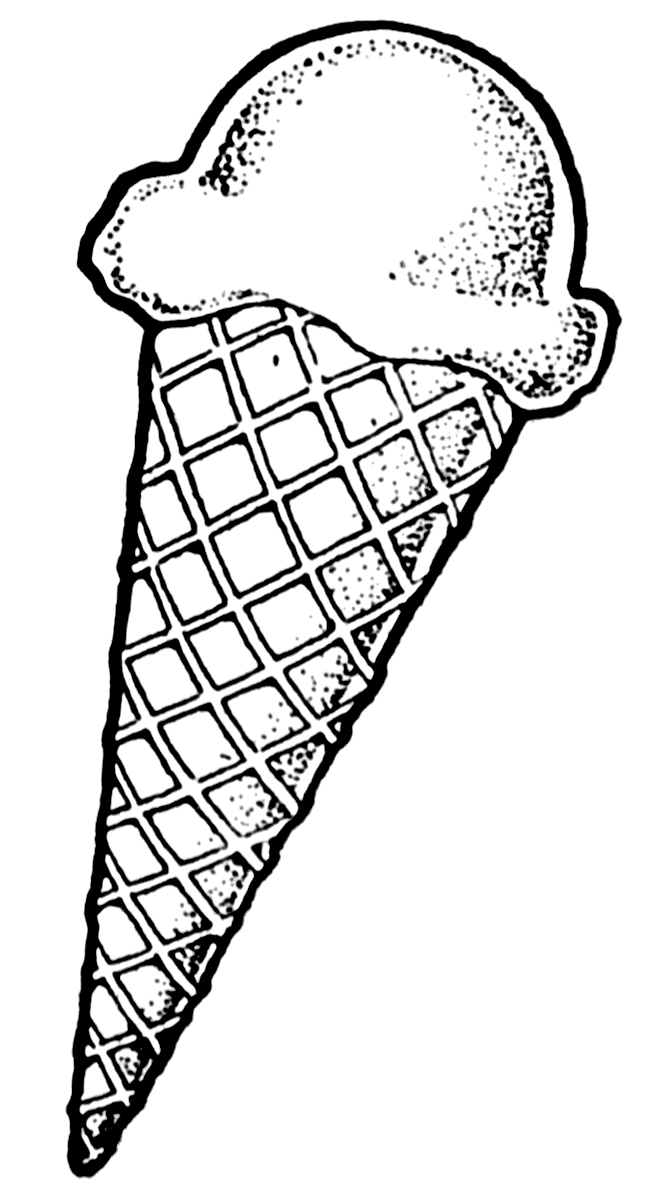 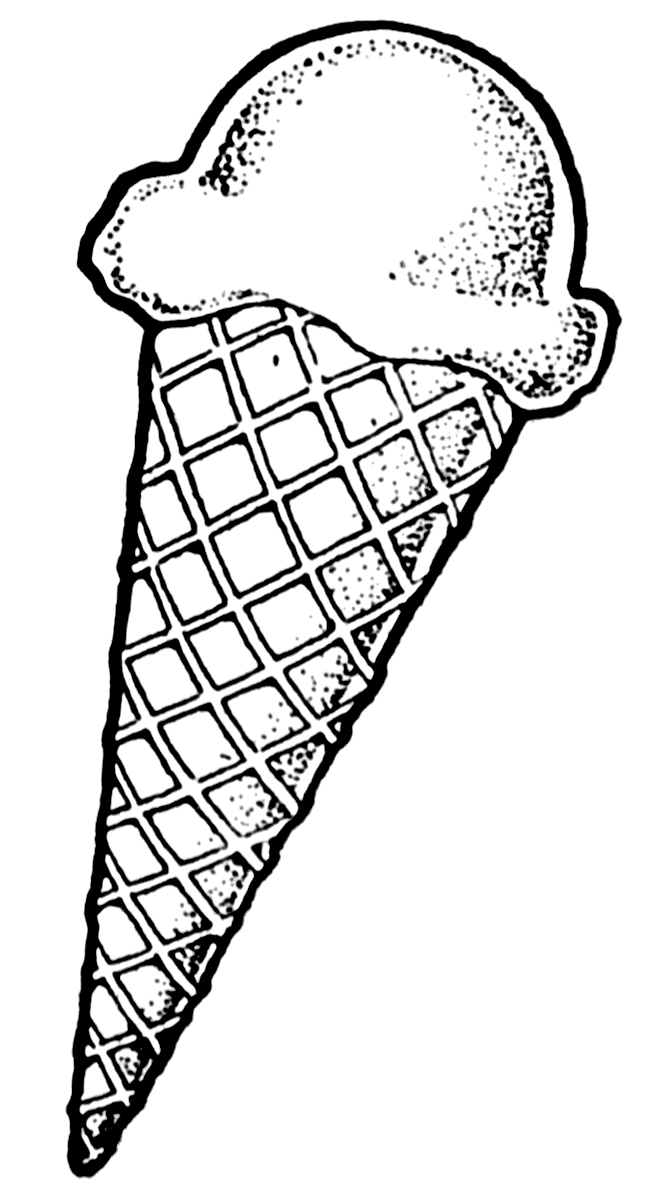     _____$50    _____$100    _____otherAll supporters who donate $50 or more will be entered into a grand prize drawing to be held on 10/1/19. Donations must be received by 9/30/19 to be included in grand prize drawing.NHS PTSA Membership($8 dues per person)*$5.25 of this amount is sent to national, state, and area PTA dues.Parents, Teachers, Students, Grandparents, Family, or Friends can purchase a PTSA membership.  With each paid membership, a discount card valued at over $75 is received!!Please list name(s) to be included in the membership roster with the state:__________________________________________________________________________________________________________________________________ X $8 = _____Total Money enclosed:    (Please Circle)  CASH/CHECK  #_____Total __________Volunteering with PTSAPTSA volunteers are vital to all activities at NHS.  Many roles—from donating snacks to chairing an event-- are available to suit all interests and levels of commitment. Check the box to the left if you would like to receive additional volunteer information at the email listed above or to submit a Volunteer form online visit north.evscschools.com under Parent -> PTSA->Googledocs tab.PTSA volunteers are vital to all activities at NHS.  Many roles—from donating snacks to chairing an event-- are available to suit all interests and levels of commitment. Check the box to the left if you would like to receive additional volunteer information at the email listed above or to submit a Volunteer form online visit north.evscschools.com under Parent -> PTSA->Googledocs tab.Husky Spirit WearHusky Spirit Wear is always available at www.northspiritgear.com.  NHS PTSA does receive a portion of the proceeds from these orders.  Additionally, in stock spirit wear will be available at freshman orientation and Husky Nation Bash.  These items are sold without added shipping & handling fees, but are limited to the stock on hand.Husky Spirit Wear is always available at www.northspiritgear.com.  NHS PTSA does receive a portion of the proceeds from these orders.  Additionally, in stock spirit wear will be available at freshman orientation and Husky Nation Bash.  These items are sold without added shipping & handling fees, but are limited to the stock on hand.SchnucksDid you know that a portion of every Schnucks purchase (up to 3%) can support NHS PTSA?  Visit www.escrip.com to sign up for the first time or to update your current card with North High School PTSA as the recipient of your escrip monies.Did you know that a portion of every Schnucks purchase (up to 3%) can support NHS PTSA?  Visit www.escrip.com to sign up for the first time or to update your current card with North High School PTSA as the recipient of your escrip monies.Social MediaStay Connected with school and PTSA activities:Facebook:  North High School PTSA       Twitter & Instagram:  @northhsptsa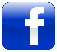 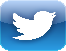 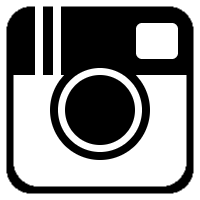 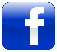 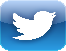 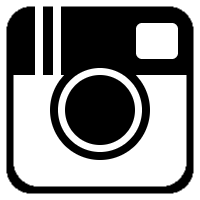 Stay Connected with school and PTSA activities:Facebook:  North High School PTSA       Twitter & Instagram:  @northhsptsa